Book Report – Term 1After the class has completed a “Book Pass” (novels personally selected by the school librarian) and you have been assigned a novel to read, your task will be to complete the book report assignment.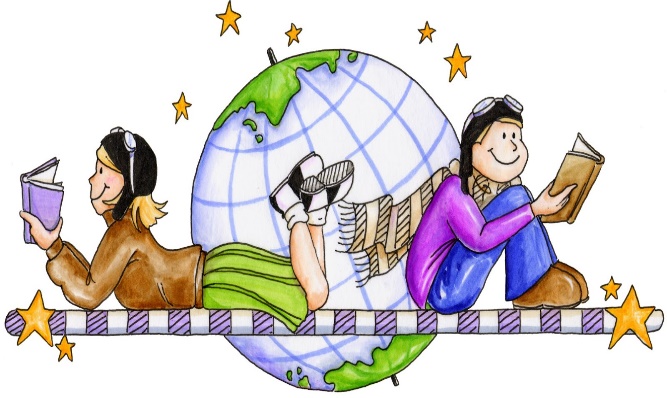 **** You will have 7 weeks to complete the novel.  This will require you to make reading part of your daily homework.  Schedule a plan (examples: read “x” number of pages a day, read a chapter each weeknight) to ensure that you complete the novel before the due date.  If you struggle to read on your own, ask a guardian to read with you.**** When the novel is completed you must submit a written book report in the following format:Section #1 – RetellBriefly describe the main characters. (Focus on no more than 4 characters.)Describe the main settings of the novel.  (Focus on no more than 3 locations.)What was the main conflict introduced at the beginning of the novel?Provide 4 pieces of important rising action that helped to build the tension in the novel.What was the conflict (most exciting part) of the novel?  (The climax is the part of the novel that answers the conflict that was introduced at the beginning of the story.)Summarize the ending of the novel.  (Be brief.)Predict what will happen if the novel was to have a sequel.  (Be creative.)Section #2 – RelateProvide at least 3 connections you can make to the novel you read.  Each connection should be at least one paragraph in length.Connections may come in the form of:Text to Text - Compare the novel you just read to other novels you have read that are similar to it (theme, genre, conflict, et cetera).  Provide some supporting details about what you found similar/dissimilar.Text to Media – Compare the novel you just read to something you have seen on a television show, movie or online video.  Describe the aspects of the novel that reminded you of the media episode.  What aspects were different?Text to World – Compare the novel you just read to issues that are currently taking place in our world.  What are some of the similarities and differences?Text to Self – Explain an issue(s) that arose in the novel to something you have experienced in your own life.Section #3 – ReflectDescribe your personal feelings about the novel.  Support your opinions.Give the novel a rating (1-5 stars).  Who would you recommend this novel to?  Be specific in terms of age, gender, interests et cetera. 